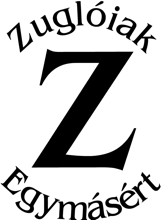 A  "Zuglóiak Egymásért" Alapítvány Budapest Főváros XIV. Kerület Zugló Önkormányzatának támogatásávalpályázatot hirdetZuglói Diákösztöndíj elnyerésére.Az ösztöndíj célja, hogy az állandó zuglói lakóhellyel rendelkező– bejelentett - és életvitelszerűen a kerületben élő szociálisan rászoruló családok jól tanuló gyermeke(i) támogatása érdekében egyszeri támogatást - tanulmányi ösztöndíjat -  nyújtson:• egyrészt a 6.-7.-8. osztályos diákok számára tanulást támogató ösztöndíjat, vagyis alapfokú tanulmányaik sikeres befejezéséhez, valamint középfokú tanulmányaikra való felkészülésükhöz,• másrészt a 10.-11.-12. évfolyamos diákok részére tanulást támogató ösztöndíjat, vagyis középfokú tanulmányaik sikeres befejezéséhez, felsőfokú tanulmányaikra való felkészülésükhöz.Az ösztöndíj elnyerésének feltételei:• az előző tanévtantárgyi átlaga a kerekítés szabályainak alkalmazása nélkül 6.-7.-8. osztályosoknál 3 vagy fölötti, 10.-11.-12. évfolyamosoknál 3,5 vagy fölötti(Az átlag számításába a magatartás és szorgalom jegy nem számít bele.)• egy háztartásban az egy főre jutó havi nettó jövedelem az öregségi nyugdíj mindenkori legkisebb összegének négyszeresét (114 000 Ft) nem haladja meg. Az ösztöndíj megállapításához szükséges igazolások  - melyet bővebben a pályázati adatlap tájékoztatója tartalmaz -:a) a pályázóval egy háztartásban élő(k) jövedelemigazolása(i),
b)  iskolalátogatási igazolás,
c) a megelőző tanév bizonyítványáról készített, az iskola által hitelesített másolat,d) lakcímkártya másolata.Az ösztöndíj összege a 2018/2019. tanévre:100.000 Ft, mely egy összegben kerül kifizetésre.A pályázat benyújtásának módja a pályázati adatlap kitöltése, valamint az adatlapon meghatározott mellékletek csatolása.A pályázati felhívás és adatlap letölthető  a http://zugloiakegymasert.hu/ vagy a www.zuglo.hu honlap  'Pályázatok' almenüből, vagy átvehető Budapest Főváros XIV. Kerület ZuglóiPolgármesteri Hivatal Ügyfélszolgálatán (1145 Budapest, Pétervárad utca 2.)A pályázat 1 eredeti példányban zárt borítékban személyesen Budapest Főváros XIV. Kerület Zuglói Polgármesteri Hivatal Ügyfélszolgálatán leadható (1145 Budapest, Pétervárad u. 2.) vagy tértivevényes postai úton a Zuglóiak Egymásért Alapítvány 1145 Budapest, Pétervárad u. 2 címre megküldhető. Benyújtási határidő: 2018. október 22. (hétfő)Felhívjuk a Tisztelt pályázók figyelmét, hogy hiánypótlásra nincs lehetőség!Az a pályázat, melyhatáridőn túl érkezett,adatlapja hiányosan lett kitöltve,illetve a kért dokumentumok csatolását nem tartalmazza értékelés nélkül elutasításra kerül.A borítékon kérjük feltüntetni: ZUGLÓI DIÁKÖSZTÖNDIJ 6.-7.-8. osztály  vagyZUGLÓI DIÁKÖSZTÖNDIJ 10.-11.-12. évfolyamCsak hiánytalanul címzett borítékot áll módunkban elfogadni!Pályázattal kapcsolatos információ kérhető a 70-367-58-47-es telefonszámon.Budapest, 2018. szeptember 25.							dr. Hajnal György sk.                                                               kuratóriumi elnök